投薬スケジュールテンプレート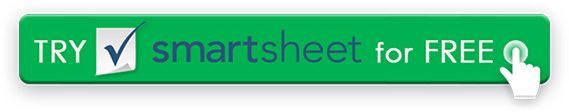 患者名日付個人の投薬記録個人の投薬記録個人の投薬記録個人の投薬記録個人の投薬記録個人の投薬記録個人の投薬記録個人の投薬記録個人の投薬記録個人の投薬記録個人の投薬記録薬薬薬薬薬局薬局薬局薬局医者医者医者医者アレルギー投薬スケジュール投薬スケジュール時間帯時間帯時間帯時間帯時間帯時間帯時間帯時間帯時間帯時間帯時間帯時間帯薬投与量投与量線量 1線量2線量3線量 4線量 5線量 6線量 7線量 8線量 9線量 10線量 11線量 12免責事項Web サイト上で Smartsheet から提供される記事、テンプレート、または情報は参照用です。情報を最新かつ正確に保つよう努めていますが、当サイトまたはウェブサイトに含まれる情報、記事、テンプレート、関連するグラフィックスに関する完全性、正確性、信頼性、適合性、または可用性について、明示または黙示的ないかなる表明も保証も行いません。したがって、そのような情報に対する信頼は、お客様の責任で厳重に行われます。